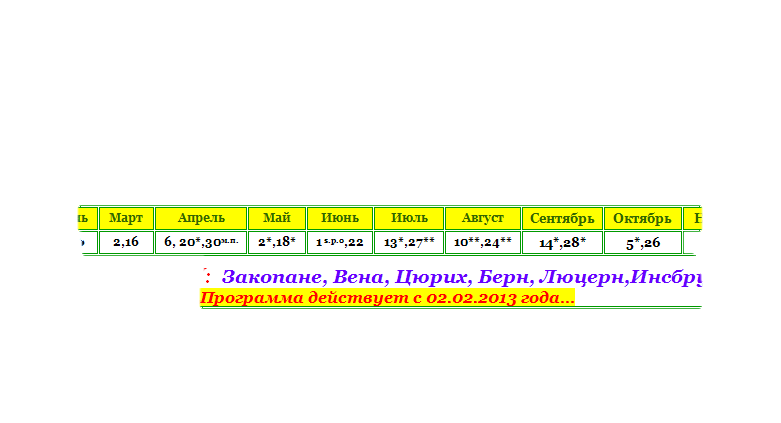 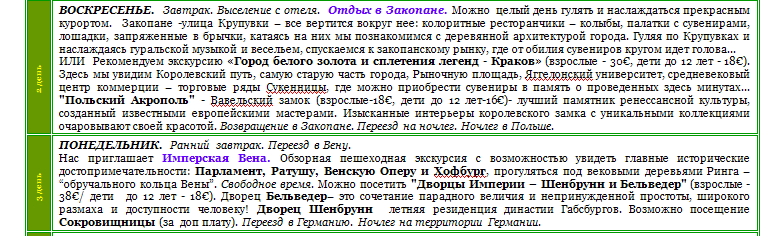 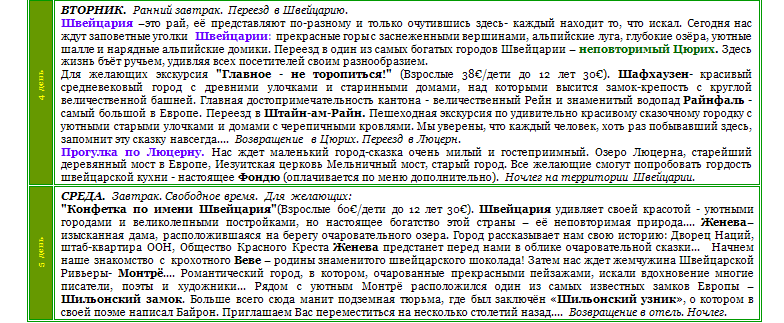 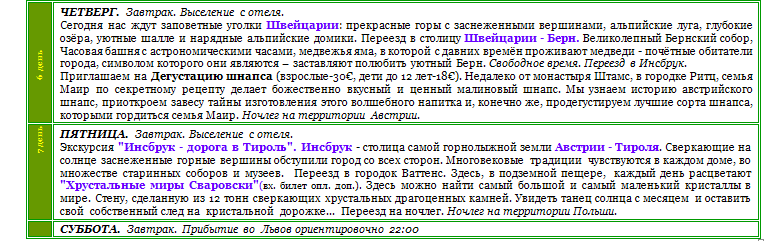             Стоимость тура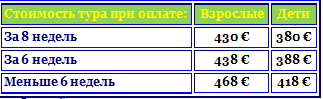 Стоимость  тура отличается  от обычной:М.п. -  Майские праздники  (изменения программы, тарифов и стоимости тура).SPO-    Cпециальное предложение (изменения программы   и стоимости тура).*- сезонная  доплата  в 2013 году +18 евро**- сезонная  доплата  в 2013 году +30 евроМайские праздники: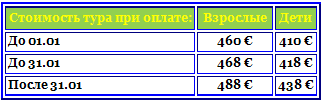 Стоимость тура  ВКЛЮЧАЕТ:• проезд автобусом туркласса                                                                                                                                                                  • проживание в отеле, завтрак (шведский стол)                                                                                                                                 • экскурсии по программе                                                                                                                                                                     • сопровождение руководителя группы, страхование. Стоимость тура НЕ ВКЛЮЧАЕТ:• рекомендованные программы и входные билеты                                                                                                                            • консульский сбор – 35€ Ответственная за тур:Менеджер:   Ромас ВикторияТел. 0931281283 , 0668728679viktoriadance14@gmail.comС  ув. туристическая фирма «Туда-Сюда»